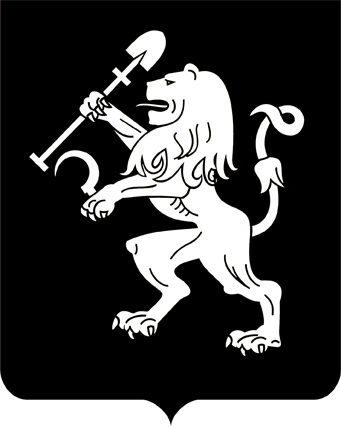 АДМИНИСТРАЦИЯ ГОРОДА КРАСНОЯРСКАПОСТАНОВЛЕНИЕО внесении изменения в постановление администрации города от 30.04.2014 № 239В целях совершенствования порядка предоставления дополнительных мер социальной поддержки, руководствуясь статьями 41, 58, 59 Устава города Красноярска,  ПОСТАНОВЛЯЮ: Внести изменение в приложение 1 к постановлению администрации города от 30.04.2014 № 239 «О порядке определения объема                 и предоставления субсидий социально ориентированным некоммерческим организациям, не являющимся государственными (муниципальными) учреждениями, в целях финансового обеспечения части затрат, связанных с реализацией социальных проектов на поддержку ветеранов, инвалидов, многодетных и малообеспеченных семей, на основании      конкурсного отбора проектов», заменив в абзацах втором, четвертом пункта 37.1 слова «двух дней» словами «семи дней».2. Настоящее постановление опубликовать в газете «Городские новости» и разместить на официальном сайте администрации города.Глава города								        С.В. Еремин27.07.2020№ 574